Marketing Occupations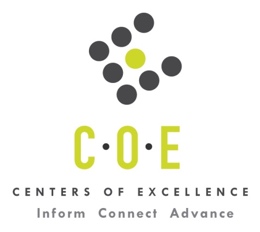 Labor Market Information ReportPrepared by the San Francisco Bay Center of Excellence for Labor Market ResearchNovember 2017RecommendationBased on all available data included in this report, there appears to be a significant undersupply of students with Marketing skills compared to the demand for a cluster of Marketing occupations typically requiring these skills in the Bay region and the North Bay sub-region. The annual gap between demand and supply is about 9,450 in the region and about 640 in the North Bay sub-region.  This undersupply warrants the addition of the proposed Marketing (for Small Business) Program.This report also provides student outcomes data on employment and earnings for students taking course on TOP 0506.40 Small Business and Entrepreneurship (proposed TOP code in LMI request) and on TOP 0509.00 Marketing and Distribution, compared to similar data for other community colleges at the state level and at the regional level for all programs. It is recommended that this data be reviewed to better understand how the students exiting from community colleges in the region are performing on these two TOP codes and to see who the top performing colleges are in the region in terms of employment and wages.IntroductionThis report profiles Marketing Occupations for small businesses, wineries and hospitality employers in the 12 county Bay Region and the North Bay Sub-Region (Marin, Napa, Solano and Sonoma counties) for a proposed Marketing Certificate at Napa Valley College. All four SOC codes suggested here require a four-year degree and show low percentages of workers currently employed nationwide with some college or two-year degrees.  However, per the LMI request submitted by Napa Valley, local small employers are requesting digital marketing and social media skill sets. Therefore, it is assumed in this report that these occupations listed may be in small sized employers who may not require a four-year degree or may be incumbent workers in small companies who need to enhance their digital marketing skill sets. While these SOC codes may not be the only occupations aligned with Marketing programs of study, they are the top ones that come up in a Burning Glass online postings search over the last 12 months requesting digital marketing and social media skills in the North Bay.Marketing Managers (SOC 11-2021): Plan, direct, or coordinate marketing policies and programs, such as determining the demand for products and services offered by a firm and its competitors, and identify potential customers. Develop pricing strategies with the goal of maximizing the firm's profits or share of the market while ensuring the firm's customers are satisfied. Oversee product development or monitor trends that indicate the need for new products and services.Entry-Level Educational Requirement: Bachelor’s DegreeTraining Requirement: NonePercentage of Community College Award Holders or Some Postsecondary Coursework: 22%Sales Managers (SOC 11-2022): Plan, direct, or coordinate the actual distribution or movement of a product or service to the customer. Coordinate sales distribution by establishing sales territories, quotas, and goals and establish training programs for sales representatives. Analyze sales statistics gathered by staff to determine sales potential and inventory requirements and monitor the preferences of customers.Entry-Level Educational Requirement: Bachelor’s DegreeTraining Requirement: NonePercentage of Community College Award Holders or Some Postsecondary Coursework: 22%Marketing Research Analysts and Marketing Specialists (SOC 13-1161): Research market conditions in local, regional, or national areas, or gather information to determine potential sales of a product or service, or create a marketing campaign. May gather information on competitors, prices, sales, and methods of marketing and distribution.Entry-Level Educational Requirement: Bachelor’s DegreeTraining Requirement: NonePercentage of Community College Award Holders or Some Postsecondary Coursework: 15%Public Relations Specialists (SOC 27-3031): Engage in promoting or creating an intended public image for individuals, groups, or organizations. May write or select material for release to various communications media.Entry-Level Educational Requirement: Bachelor’s DegreeTraining Requirement: NonePercentage of Community College Award Holders or Some Postsecondary Coursework: 14%Occupational DemandBased on the labor market data from EMSI and Burning Glass, there is a significant number of annual openings and job postings for Marketing Occupations with 9,590 annual openings and about 970 job postings in the latest 12-month period in the Bay region. In the North Bay, there are 658 annual openings and 1,686 job postings.Table 1. Employment Outlook for Marketing Occupations in the Bay RegionSource: EMSI 2017.3
Bay Region includes Alameda, Contra Costa, Marin, Monterey, Napa, San Benito, San Francisco, San Mateo, Santa Clara, Santa Cruz, Solano and Sonoma CountiesTable 2. Employment Outlook for Marketing Occupations in the North Bay Sub-RegionSource: EMSI 2017.3
North Bay Sub-Region includes Marin, Napa, Solano and Sonoma countiesJob Postings in Bay Region and North Bay Sub-RegionTable 3. Number of Job Postings by Occupation for latest 12 months (Nov. 2016 – Oct. 2017)Source: Burning GlassTable 4. Top Job Titles for Marketing Occupations for latest 12 months (Nov. 2016 – Oct. 2017)Source: Burning GlassIndustry ConcentrationTable 5. Industries hiring Marketing Occupations in North Bay Sub-RegionSource: EMSI 2017.3Table 6. Top Employers Posting Jobs in Bay Region and North Bay for latest 12 months (Nov. 2016 – Oct. 2017)Source: Burning GlassEducational SupplyOn the supply side, there are 15 Community Colleges issuing 64 awards annually on TOP 0506.40 Small Business and Entrepreneurship, and ten colleges on TOP 0509.00 Marketing and Distribution issuing 61 awards annually with two other postsecondary institutes issuing 12 additional awards annually (6 awards on each TOP code), for a total of 137 annual awards.Table 7a. 0506.40 Small Business and Entrepreneurship and CIP 52.0701 Entrepreneurship/Entrepreneurial StudiesTable 7b. 0509.00 Marketing and Distribution and CIP 52.1401 Marketing/Marketing Management, General*n<10 or on another TOP code
Source: IPEDS, Data Mart and LaunchboardNOTE: Headcount of students who took one or more courses and Number of Students who received an award is for 2015-16. For Community Colleges, the annual average for Associate Degrees and Certificates is 2014-17. For JFK and Golden Gate Universities, the annual average for awards is for 2013-16.Gap AnalysisThe labor market gap is large in the Bay region for this cluster of Marketing Occupation with annual openings of 9,590 and annual supply of 125 community college awards plus 12 students from other postsecondary institutions. This represents a significant undersupply of about 9,453 students. In the North Bay sub-region, the gap is also significant, with annual openings of 658 and annual supply of 15 students.  This represents an undersupply of about 643 students. Student OutcomesStudents who took courses on TOP codes 0506.40 and 0509.00 in the Bay region and North Bay sub-region are getting employed at higher rates and for higher wages than students at the state level in 2014-15.  However, the student outcomes considered here for these two TOP codes are still lower than the same metrics across All Programs in the region. The following is a summary of the employment and earnings data presented in Tables 8a and 8b:City College of San Francisco is the top college in the region on both TOP codes for percentage of students employed four quarters after exit and for median quarterly earnings two quarters after exit in 2014-15.DeAnza is the top college in the region in terms of median percentage wage gain for both TOP codes.In terms of the percentage of students making a living wage, on TOP 0506.40, the top college in the region is DeAnza at 52%, and on TOP 0509.00 the top college is Las Positas at 67% in 2014-15.Table 8a. Four Employment Outcomes Metrics for Students Who Took Courses on TOP 0506.40 Small Business and EntrepreneurshipSource: LaunchboardTable 8b. Four Employment Outcomes Metrics for Students Who Took Courses on TOP 0509.00 Marketing and DistributionSource: LaunchboardSkillsTable 9. Top Skills for Marketing Occupations in the Bay and North Bay Sub-Region (Nov 2016 – Oct 2017)Source: Burning Glass
Note: There are very few certifications requested in online job postings by employers for the occupations selected.Table 10. Education Requirements in Bay Region Source: Burning GlassNote: 36% of postings have been excluded because they do not indicate a degree level.MethodologyOccupations for this report were identified by use of skills listed in O*Net descriptions and job descriptions in Burning Glass. Labor demand data is sourced from Economic Modeling Specialists International (EMSI) occupation data and Burning Glass job postings data. Educational supply and student outcomes data is retrieved from multiple sources, including CTE Launchboard and CCCCO Data Mart.SourcesO*Net OnlineLabor Insight/Jobs (Burning Glass) Economic Modeling Specialists International (EMSI)  CTE LaunchBoard www.calpassplus.org/Launchboard/ Statewide CTE Outcomes SurveyEmployment Development Department Unemployment Insurance DatasetLiving Insight Center for Community Economic DevelopmentChancellor’s Office MIS systemContactsFor more information, please contact:Karen Beltramo, Data Research Analyst, for Bay Area Community College Consortium (BACCC) and Centers of Excellence (CoE), karen@baccc.net or (831) 332-1253John Carrese, Director, San Francisco Bay Center of Excellence for Labor Market Research, jcarrese@ccsf.edu or (415) 452-5529Occupation2016 Jobs2021 Jobs5-Yr Change5-Yr % Change5-year OpeningsAnnual Openings10%MedianOccupation2016 Jobs2021 Jobs5-Yr Change5-Yr % Change5-year OpeningsAnnual OpeningsHourly WageHourly WageMarketing Managers16,50617,9501,4449%8,5951,719$44.17$83.59Sales Managers20,68521,9941,3096%10,1632,033$24.34$61.66Market Research Analysts and Marketing Specialists36,13441,3445,21014%23,3524,670$22.79$40.08Public Relations Specialists9,45210,3458939%5,8401,168$21.59$35.02Total82,77791,6328,85511%47,9509,590$27.30 $53.57 Occupation2016 Jobs2021 Jobs5-Yr Change5-Yr % Change5-year OpeningsAnnual Openings10%MedianOccupation2016 Jobs2021 Jobs5-Yr Change5-Yr % Change5-year OpeningsAnnual OpeningsHourly WageHourly WageMarketing Managers814868547%40481$27.62$62.52Sales Managers2,2452,336914%1,041208$20.91$39.56Market Research Analysts and Marketing Specialists2,4502,6752259%1,426285$20.68$34.39Public Relations Specialists689749609%41984$19.23$29.22Total6,1986,6284307%3,290658$21.51 $39.38 OccupationBay RegionNorth BayMarketing Managers (11-2021.00)20,059443Sales Managers (11-2022.00)11,539762Market Research Analysts and Marketing Specialists (13-1161.00)8,058375Public Relations Specialists (27-3031.00)2,420106Total42,0761,686Common TitleBay RegionNorth BayCommon TitleBay RegionNorth BayMarketing Manager4,874106Marketing Associate80137Sales Manager2,396275Senior Product Manager6636Director of Marketing1,79570Marketing Analyst5355Product Marketing Manager1,76015Regional Sales Manager47822Marketing Specialist1,05142Digital Marketing Manager43415Director of Sales1,02755Business Development Manager40321Product Manager9725District Manger38543Marketing Coordinator/Assistant81470Marketing Assistant38050Industry – 3 Digit NAICS (North American Industry Classification) CodesJobs in IndustryJobs in Industry% Change (2016-21)% in Industry (2016)Industry – 3 Digit NAICS (North American Industry Classification) Codes(2016)(2021)% Change (2016-21)% in Industry (2016)Professional, Scientific, and Technical Services (541)1,2601,3366%20.3%Beverage and Tobacco Product Manufacturing (312)4564989%7.4%Management of Companies and Enterprises (551)3944043%6.4%Merchant Wholesalers, Nondurable Goods (424)3293609%5.3%Merchant Wholesalers, Durable Goods (423)2612828%4.2%Religious, Grantmaking, Civic, Professional & Similar Organizations (813)2302404%3.7%Administrative and Support Services (561)2202399%3.5%Motor Vehicle and Parts Dealers (441)20222210%3.3%Chemical Manufacturing (325)16120729%2.6%Insurance Carriers and Related Activities (524)153142 (7%)2.5%Publishing Industries (except Internet) (511)15217414%2.5%Local Government (903)11112311%1.8%Credit Intermediation and Related Activities (522)1101111%1.8%Ambulatory Health Care Services (621)10913120%1.8%Wholesale Electronic Markets and Agents and Brokers (425)1041106%1.7%Computer and Electronic Product Manufacturing (334)1021031%1.7%Real Estate (531)9997 (2%)1.6%Social Assistance (624)9511218%1.5%Accommodation (721)899810%1.4%Nursing and Residential Care Facilities (623)849918%1.4%EmployerBay RegionEmployerNorth BayFacebook629Wikia, Inc43Intero Real Estate475Wyndham Worldwide32Salesforce.Com459Treasury Wine Estates32Google Inc.457Yelp28Cisco Systems Incorporated409Wyndham Vacation Resorts Asia Pacific27Wells Fargo403Interstate Hotels & Resorts26Accenture321Biomarin Pharmaceutical Incorporated25Khosla Ventures303Spirit Halloween25Intel Corporation254Staples25Apple Inc.245Delicato Family Vineyards15CollegeSub-RegionCC HeadcountAssociate DegreesCertificates or Other Credit AwardsTotal  AwardsAlamedaEast Bay49022Berkeley CityEast Bay63000CanadaMid-Peninsula43112ChabotEast Bay*639DeAnzaSilicon Valley393044Diablo ValleyEast Bay135055EvergreenSilicon Valley44000LaneyEast Bay80000Las PositasEast Bay*415Los MedanosEast Bay*426MarinNorth Bay41000MerrittEast Bay58044MissionSilicon Valley48000MontereySC & Monterey*101OhloneEast Bay41000San FranciscoMid-Peninsula102066San JoseSilicon Valley*235San MateoMid-Peninsula45000Santa RosaNorth Bay9201212SkylineMid-Peninsula97011SolanoNorth Bay*101West ValleySilicon Valley79011JFK UniversityEast Bayn/a066Total Bay RegionTotal Bay Region1,408195170Total North BayTotal North Bay13311213CollegeSub-RegionCC HeadcountAssociate DegreesCertificates or Other Credit AwardsTotal  AwardsBerkeley CityEast Bay37000CanadaMid-Peninsula44000ChabotEast Bay169358De AnzaSilicon Valley5657916Diablo ValleyEast Bay236055EvergreenSilicon Valley21000LaneyEast Bay45112Las PositasEast Bay205101MarinNorth Bay27000MerrittEast Bay38000MissionSilicon Valley13000MontereySC & Monterey47000NapaNorth Bay49000OhloneEast Bay518000San FranciscoMid-Peninsula18141014San JoseSilicon Valley31235San MateoMid-Peninsula29347Santa RosaNorth Bay253000SolanoNorth Bay86112West ValleySilicon Valley130011Golden Gate UniversityMid-Peninsulan/a066Total Bay RegionTotal Bay Region2,747224567Total North BayTotal North Bay4151122014-15Bay (All Programs)State (0506.40)Bay (0506.40)North Bay (0506.40)Top College in Bay Region (0506.40)Top College in Bay Region (0506.40)% Employed Four Quarters After Exit68%54%59%43%City College of San Francisco (Centers)68%Median Earnings Two Quarters After Exit$12,640$6,670$8,810$5,755City College of San Francisco (Centers)$13,285Median % Change in Earnings37%45%47%33%DeAnza85%% of Students Earning a Living Wage51%40%42%31%DeAnza 52%2014-15Bay (All Programs)State (0509.00)Bay (0509.00)North Bay (0509.00)Top College in Bay Region (0509.00)Top College in Bay Region (0509.00)% Employed Four Quarters After Exit68%57%61%58%City College of San Francisco71%Median Earnings Two Quarters After Exit$12,640$7,290$7,650$5,190City College of San Francisco$12,280Median % Change in Earnings37%49%56%35%DeAnza66%% of Students Earning a Living Wage51%46%48%21%Las Positas67%SkillBayNorth BaySkillBayNorth BaySkillBayNorth BayProduct Management10,18198Social Media4,826227Marketing Management3,04371Project Management7,765217Product Development4,51871Optimization2,87254Marketing7,682390Salesforce4,392113Software as a Service (SaaS)2,65920Sales7,494440Microsoft Powerpoint4,330219Key Performance Indicators2,59560Budgeting6,979417Customer Service4,167248Product Sales2,586102Microsoft Excel6,867361Microsoft Office3,999296Market Research2,47460Business Development6,771227Market Strategy3,979136Scheduling2,317140Product Marketing5,90072Sales Management3,950392Customer Contact2,29479Education (minimum advertised)Latest 12 Mos. Postings% of Total Postings indicating a degree levelHigh school or vocational training9914%Associate Degree4422%Bachelor’s Degree or Above25,60494%